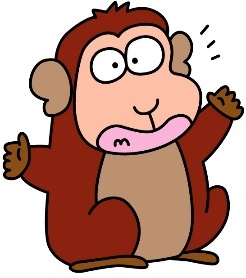 サルの追い払いにご協力をお願いします！サルの被害に遭わない最も有効な方法は追い払いをすることです。市民の皆さんが協力して追い払うことで、学習能力の高いサルに人間は怖い、と覚えさせ、サルが人里や農地に近寄らなくなります。追い払いの効果と意味・サルの学習能力の高さを逆手にとり、サルの嫌がること（追い払い）をすることで人間に対する恐怖心を覚えさせます。・サルの行動範囲が人里や農地から遠ざかり、目撃回数や農作物被害が減り、人間慣れを防ぐことができます。追い払いの方法道具を使って追い払う・フライパンやバケツなどを叩き、大きな音を鳴らしながら追い払う。・ロケット花火やスターターピストルを放ちながら追い払う。※ロケット花火を使用する際は、火災や事故、ケガ等に注意しましょう。サルに向かって追い払う・野生のサルは人間に敏感です。人間に気づいたり、気配を感じれば逃げていきます。・人間がサルに向かっていくだけで追い払いになります。追い払いのコツ・追い払いは１人より２人、２人より３人など、より多くの人で行えば効果的です。・サルを見かけたら近所同士で協力して、複数人で追い払いを行いましょう。・やみくもに追い払うのでなく、山林の方へ向かって追い払いましょう。・１回で諦めず、繰り返し追い払うことで、サルに人間への恐怖心を覚えさせ、いつの間にか人里へ寄り付かなくなります。